Особенности государственной регистрации права собственности на земельный участок, предназначенный для ведения личного подсобного хозяйства, огородничества, садоводства индивидуального гаражного или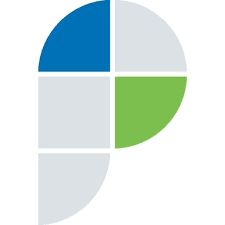 индивидуального жилищного строительстваОсобенности (и в том числе основания) осуществления государственной регистрации права собственности гражданина на земельный участок, предоставленный для ведения личного подсобного, дачного хозяйства, огородничества, садоводства, индивидуального гаражного или индивидуального жилищного строительства, установлены статьей 49 Закона о недвижимости. Согласно  указанной норме,  государственная регистрация права собственности гражданина на земельный участок, предоставленный до дня введения в действие Земельного кодекса Российской Федерации для ведения личного подсобного хозяйства, огородничества, садоводства, индивидуального гаражного или индивидуального жилищного строительства на праве собственности, пожизненного наследуемого владения или постоянного (бессрочного) пользования либо если в акте, свидетельстве или другом документе, устанавливающих или удостоверяющих право гражданина на указанный земельный участок, не указано право, на котором предоставлен указанный земельный участок, или невозможно определить вид этого права, осуществляется на основании следующих документов:акт о предоставлении такому гражданину указанного земельного участка, изданный органом государственной власти или органом местного самоуправления в пределах его компетенции и в порядке, которые установлены законодательством, действовавшим в месте издания данного акта на момент его издания;акт (свидетельство) о праве такого гражданина на указанный земельный участок, выданный уполномоченным органом государственной власти в порядке, установленном законодательством, действовавшим в месте издания данного акта на момент его издания;выдаваемая органом местного самоуправления выписка из похозяйственной книги о наличии у такого гражданина права на указанный земельный участок (в случае, если этот земельный участок предоставлен для ведения личного подсобного хозяйства);иной документ, устанавливающий или удостоверяющий право такого гражданина на указанный земельный участок.     Государственная регистрация права собственности гражданина на такой земельный участок в случае, если к такому гражданину перешло в порядке наследования или по иным основаниям право собственности на расположенное на этом земельном участке здание (строение) или сооружение, осуществляется в соответствии с положениями указанной статьи закона о регистрации. При этом вместо документа, устанавливающего или удостоверяющего право такого гражданина на этот земельный участок, в качестве основания осуществления государственной регистрации права собственности такого гражданина на этот земельный участок могут быть представлены следующие документы:свидетельство о праве на наследство либо иной документ, устанавливающий или удостоверяющий право собственности такого гражданина на указанное здание (строение) или сооружение;один из выше указанных документов, предусмотренных частью 1 статьи 49 и устанавливающих или удостоверяющих право гражданина - любого прежнего собственника указанного здания (строения) или сооружения на этот земельный участок.Представление документов, устанавливающий или удостоверяющий право собственности такого гражданина на здание (строение) или сооружение не требуется в случае, если право собственности гражданина на указанное здание (строение) или сооружение зарегистрировано в Едином государственном реестре недвижимости.       Госпошлина за регистрацию права собственности на земельный участок, предоставленный для ведения личного подсобного, дачного хозяйства, огородничества, садоводства, индивидуального гаражного или индивидуального жилищного строительства уплачивается в размере 350 руб. При наличии возможности обращения с заявлением и уплаты госпошлины через порталы госуслуг и иные порталы, интегрированные с ЕСИА, госпошлина рассчитывается с коэффициентом 0,7.Управление Росреестра по Астраханской области информирует